678175, Мирнинский район,   п. Чернышевский ул. Каландарашвили 1 «А». Телефон 7-32-59, факс 7-20-89.  E-mail: adm-ok@mail.ruП О С ТА Н О В Л Е Н И Е№__32___ от « __17__ » __03__ 2022 г.о внесении изменений в постановление ГлавыМО «Посёлок Чернышевский» от 20.05.2019г. № 48 «Об утверждении Положения об оплате труда   работников муниципального бюджетного учрежденияДом культуры «Вилюйские Огни» МО «Посёлок Чернышевский» Мирнинского района Республики Саха (Якутия)»Во исполнение постановления Правительства Республики Саха (Якутия)  от 15.09.2021г. № 369 «О мерах по реализации в 2021 году Указа Главы Республики Саха (Якутия) от 29.12.0218 № 310 «О Концепции совершенствования системы оплаты труда в учреждениях бюджетной сферы Республики Саха (Якутия) на 2019 – 2024 годы», приказом Министерства труда и социального развития Республики Саха (Якутия) от 11.12.2020 года № 1427-ОД «О внесении изменений в приказы Министерства труда и социального развития Республики Саха (Якутия)», приказа Министерства культуры и духовного развития Республики Саха (Якутия) от 18.10.2021 № 443-ОД «О повышении должностных окладов работников государственных бюджетных, казённых, автономных учреждений, подведомственных Министерству культуры и духовного развития Республики Саха (Якутия)», приказа Министерства культуры и духовного развития Республики Саха (Якутия) от 29.10.2021 № 483-ОД «О внесении изменений в Положение об оплате труда работников государственных учреждений образования в сфере культуры, искусства, кинематографии и архивного дела, утверждённого приказом Министерства культуры и духовного развития Республики Саха (Якутия) от 20 февраля 2019 г. № 48»:Внести в Положение об оплате труда работников муниципального казённого учреждения Дома культуры «Вилюйские огни» МО «Посёлок Чернышевский» Мирнинского района РС(Якутия), утверждённого  Постановлением от 20.05.2019г. № 48 и вступившего в силу с 01 сентября 2019 года следующие изменения:В разделе 3 Положения таблицу изложить в следующей редакции: В разделе 4 таблицу изложить в следующей редакции:В разделе 5 таблицу изложить в следующей редакции:в подпунктах 3.2.4. и 4.2.3. слова «до 100 процентов» заменить словами «до 200 процентов»пункт 6.2. раздела 6 «Коэффициент кратности для установления оклада руководителя на текущий календарный год утверждается локальным нормативным актом Учредителя –  муниципального образования  «Посёлок Чернышевский».Пункт 8.2. раздела 8 «Порядок и условия премирования работников учреждения» дополнить подпунктом 8.2.1.и 8.2.2 следующего содержания:«8.2.1. Не менее 20 процентов от фонда оплаты труда учреждения устанавливается прочим работникам культуры (за исключением руководителя и основного персонала культуры).Не менее 18 процентов устанавливается основному персоналу».Муниципальному бюджетному учреждению Дом культуры «Вилюйские Огни» МО «Посёлок Чернышевский» Мирнинского района Республики Саха (Якутия) (Самусенко Я.А.):3.1. внести соответствующие изменения в локальные нормативные акты, регламентирующие оплату труда работников МБУ ДК «Вилюйские Огни»;3.2. обеспечить заключение соответствующих дополнительных соглашений к трудовым договорам с работниками в соответствии с настоящим постановлением;Главному бухгалтеру МО «Посёлок Чернышевский» (Колисниченко Ж.В.):не допускать снижения уровня заработной платы (без премии) работников;привести в соответствие с настоящим постановлением штатное расписание МБУ ДК «Вилюйские Огни».Настоящее постановление вступает в силу со дня официального опубликования и распространяется на правоотношения, возникшие с 1 января 2022 года.Опубликовать настоящее постановление на официальном сайте МО «Мирнинский район» (www.алмазный-край.рф).Контроль исполнения настоящего постановления возложить на директора МБУ Дом культуры «Вилюйские Огни» Самусенко Я.А.Глава МО «Посёлок Чернышевский»                               Л.Н.ТрофимоваВИЗЫДиректор МКУ ДК «Вилюйские огни»                                     Я.А.СамусенкоГлавный бухгалтерМО «Посёлка Чернышевский»                                              Ж.В.КолисниченкоРоссийская ФедерацияРеспублика Саха (Якутия)Мирнинский районАДМИНИСТРАЦИЯМУНИЦИПАЛЬНОГО ОБРАЗОВАНИЯ«Поселок Чернышевский»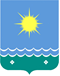  Россия Федерацията               Саха Өрөспүүбүлүкэтэ Мииринэй оройуона«Чернышевскай бөhүөлэгэ»МУНИЦИПАЛЬНАЙ ТЭРИЛЛИИДЬАhАЛТАТАПрофессиональные квалификационные 
группыКвалификационные 
уровниРазмер оклада (должностного оклада) (в рублях)Общеотраслевые должности служащих первого уровня1 квалификационный уровень5 233Общеотраслевые должности служащих первого уровня2 квалификационный уровень5 264Общеотраслевые должности служащих второго уровня1 квалификационный уровень5 352Общеотраслевые должности служащих второго уровня2 квалификационный уровень5 438Общеотраслевые должности служащих второго уровня3 квалификационный уровень5 877Общеотраслевые должности служащих второго уровня4 квалификационный уровень6 140Общеотраслевые должности служащих второго уровня5 квалификационный уровень6 579Общеотраслевые должности служащих третьего уровня1 квалификационный уровень6 667Общеотраслевые должности служащих третьего уровня2 квалификационный уровень6 930Общеотраслевые должности служащих третьего уровня3 квалификационный уровень7 457Общеотраслевые должности служащих третьего уровня4 квалификационный уровень7 895Общеотраслевые должности служащих третьего уровня5 квалификационный уровень8 773Общеотраслевые должности служащих четвертого уровня1 квалификационный уровень8 947Общеотраслевые должности служащих четвертого уровня2 квалификационный уровень9 211Общеотраслевые должности служащих четвертого уровня3 квалификационный уровень9 386Профессиональные квалификационные группыКвалификационные уровниРазмер оклада (должностного оклада)(в рублях)Общеотраслевые профессии рабочих первого уровня1 квалификационный уровень4 590Общеотраслевые профессии рабочих первого уровня2 квалификационный уровень4 833Общеотраслевые профессии рабочих второго уровня1 квалификационный уровень5 233Общеотраслевые профессии рабочих второго уровня2 квалификационный уровень5 425Общеотраслевые профессии рабочих второго уровня3 квалификационный уровень5 655Общеотраслевые профессии рабочих второго уровняквалификационный уровень5848Профессиональные квалификационные группыКвалификационные уровниРазмер оклада (должностного оклада)(в рублях)Профессии рабочих культуры, искусства и кинематографии первого уровня1 квалификационный уровень6 520Профессии рабочих культуры, искусства и кинематографии второго уровня1 квалификационный уровень8 553Профессии рабочих культуры, искусства и кинематографии второго уровня2 квалификационный уровень9 066Профессии рабочих культуры, искусства и кинематографии второго уровня3 квалификационный уровень9 409Профессии рабочих культуры, искусства и кинематографии второго уровняквалификационный уровень9 921